Fiche sujet – candidat (1/2)Fiche sujet – candidat (2/2)Fiche-protocole – candidat Fiche barème d’évaluationFiche laboratoire et évaluateurDocument de secoursMise en situation et recherche à menerMise en situation et recherche à menerCertaines plantes exotiques, comme le Poinsettia, le Guzmania, le Vriesea et  l'Héliconia, possèdent des fleurs protégées par des feuilles modifiées de couleur rouge, appelées bractées. Cette couleur rouge est due à la présence de pigments : les anthocyanes.On se demande si les bractées ont la capacité de photosynthèse comme les autres feuilles vertes de ces végétaux. Certaines plantes exotiques, comme le Poinsettia, le Guzmania, le Vriesea et  l'Héliconia, possèdent des fleurs protégées par des feuilles modifiées de couleur rouge, appelées bractées. Cette couleur rouge est due à la présence de pigments : les anthocyanes.On se demande si les bractées ont la capacité de photosynthèse comme les autres feuilles vertes de ces végétaux. RessourcesRessourcesPhotographie d'un Guzmania :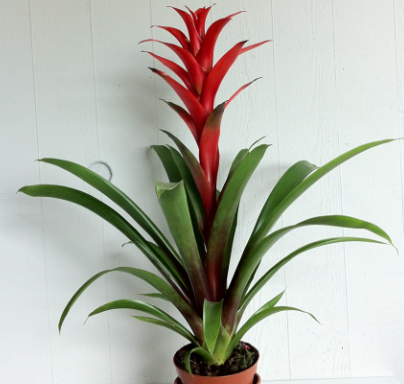 Echelle 1/10èmeMatériel disponible :Matériel vivant : plante entière à bractées rouges ;matériel courant de laboratoire (verrerie, instruments, matériel d’observation, de mesures, informatique etc.)Etape 1 : Concevoir une stratégie pour résoudre une situation problème (durée maximale : 10 minutes)Etape 1 : Concevoir une stratégie pour résoudre une situation problème (durée maximale : 10 minutes)Proposer une démarche d’investigation qui permette de déterminer si les bractées et les feuilles vertes sont toutes les deux photosynthétiques.Appeler l’examinateur pour vérifier votre proposition et obtenir la suite du sujet. Votre proposition peut s’appuyer sur un document écrit (utiliser les feuilles de brouillon mises à votre disposition) et/ou être faite à l’oral.Proposer une démarche d’investigation qui permette de déterminer si les bractées et les feuilles vertes sont toutes les deux photosynthétiques.Appeler l’examinateur pour vérifier votre proposition et obtenir la suite du sujet. Votre proposition peut s’appuyer sur un document écrit (utiliser les feuilles de brouillon mises à votre disposition) et/ou être faite à l’oral.Etape 2 : Mettre en œuvre un protocole de résolution pour obtenir des résultats exploitablesMettre en œuvre le protocole fourni pour déterminer les pigments présents dans la feuille verte et la bractée.Appeler l’examinateur pour vérifier les résultats et éventuellement obtenir une aide.Etape 3 : Présenter les résultats pour les communiquerPrésenter vos résultats, sous la forme de votre choix. Répondre sur la fiche-réponse candidat, appeler l’examinateur pour vérification de votre production.Etape 4 : Exploiter les résultats obtenus pour répondre au problèmeExploiter les résultats pour déterminer la capacité photosynthétique des bractées. Répondre sur la fiche-réponse candidat.Matériel disponible et protocole d’utilisation du matérielMatériel disponible et protocole d’utilisation du matérielMatériel disponible et protocole d’utilisation du matérielMatériel biologique :une plante entière à bractées rougesMatériel pour chromatographie :2 agitateurs,2 bandes de papier Wattman,règle, crayon à papier,crayon à verre ou feutre effaçable,chronomètre, 2 éprouvettes(ou équivalent), 2 bouchons avec crochets de suspension,2 caches noirs pouvant recouvrir l’éprouvette, du solvant à chromatographie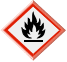 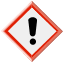 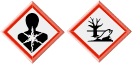 Principe de la chromatographie sur papier des pigments :C’est une technique de séparation des substances présentes dans un mélange ; elle utilise la migration (ascension) d’un liquide (solvant) sur un support solide (papier…). Les constituants du mélange sont entraînés plus ou moins loin suivant leurs propriétés physico-chimiques (masse, polarité, solubilité…). Dispositif de chromatographie :Avertissement :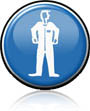 Préparer l’éprouvette 5 minutes à l’avance pour saturer son atmosphère en solvant.Ecraser directement le matériel biologique sur le papier Wattman avec un agitateur. Répéter plusieurs fois l’opération pour obtenir un dépôt bien concentré.Durée de la migration ascentionnelle: 20 à 30 minutes.Equipement de protection individuelle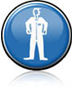 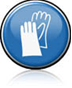 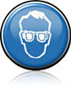 curseurConcevoir une stratégie pour résoudre une situation problèmeConcevoir une stratégie pour résoudre une situation problèmeConcevoir une stratégie pour résoudre une situation problèmeConcevoir une stratégie pour résoudre une situation problèmeConcevoir une stratégie pour résoudre une situation problèmeConcevoir une stratégie pour résoudre une situation problèmeConcevoir une stratégie pour résoudre une situation problèmeConcevoir une stratégie pour résoudre une situation problèmeConcevoir une stratégie pour résoudre une situation problèmeConcevoir une stratégie pour résoudre une situation problèmeConcevoir une stratégie pour résoudre une situation problèmeConcevoir une stratégie pour résoudre une situation problèmeNiveau A = Niveau B auquel on ajoute :Si les pigments chlorophylliens sont présents mais masqués dans la bractée, alors ils seront révélés par la migration. Si les pigments chlorophylliens sont absents de la bractée, alors aucune migration ne sera observée. La bractée a une capacité photosynthétique uniquement si les pigments chlorophylliens sont présentsNiveau A = Niveau B auquel on ajoute :Si les pigments chlorophylliens sont présents mais masqués dans la bractée, alors ils seront révélés par la migration. Si les pigments chlorophylliens sont absents de la bractée, alors aucune migration ne sera observée. La bractée a une capacité photosynthétique uniquement si les pigments chlorophylliens sont présentsNiveau A = Niveau B auquel on ajoute :Si les pigments chlorophylliens sont présents mais masqués dans la bractée, alors ils seront révélés par la migration. Si les pigments chlorophylliens sont absents de la bractée, alors aucune migration ne sera observée. La bractée a une capacité photosynthétique uniquement si les pigments chlorophylliens sont présentsNiveau A = Niveau B auquel on ajoute :Si les pigments chlorophylliens sont présents mais masqués dans la bractée, alors ils seront révélés par la migration. Si les pigments chlorophylliens sont absents de la bractée, alors aucune migration ne sera observée. La bractée a une capacité photosynthétique uniquement si les pigments chlorophylliens sont présentsStratégie opérationnelle : 
Le candidat propose une stratégie de résolution rigoureuse, réalisable au laboratoire en accord avec le problème.
Le candidat précise ce qu’il s’attend à obtenir.Stratégie opérationnelle : 
Le candidat propose une stratégie de résolution rigoureuse, réalisable au laboratoire en accord avec le problème.
Le candidat précise ce qu’il s’attend à obtenir.ANiveau B = Niveau C auquel on ajoute :                                                                                                  Les anthocyanes seront identifiés car ils ne migrent pas lors de la chromatographie / Les pigments chlorophylliens seront identifiés selon leur migration faible ou forte (cf. document ressource).Niveau B = Niveau C auquel on ajoute :                                                                                                  Les anthocyanes seront identifiés car ils ne migrent pas lors de la chromatographie / Les pigments chlorophylliens seront identifiés selon leur migration faible ou forte (cf. document ressource).Niveau B = Niveau C auquel on ajoute :                                                                                                  Les anthocyanes seront identifiés car ils ne migrent pas lors de la chromatographie / Les pigments chlorophylliens seront identifiés selon leur migration faible ou forte (cf. document ressource).Niveau B = Niveau C auquel on ajoute :                                                                                                  Les anthocyanes seront identifiés car ils ne migrent pas lors de la chromatographie / Les pigments chlorophylliens seront identifiés selon leur migration faible ou forte (cf. document ressource).Stratégie presque opérationnelle : 
Le candidat propose une stratégie de résolution suffisamment rigoureuse qui répond au problème posé mais ne précise pas ce qu’il s’attend à obtenir.Stratégie presque opérationnelle : 
Le candidat propose une stratégie de résolution suffisamment rigoureuse qui répond au problème posé mais ne précise pas ce qu’il s’attend à obtenir.BNiveau C :Proposer uniquement une comparaison des chromatographies des pigments de bractées et de feuilles vertes (référence).Niveau C :Proposer uniquement une comparaison des chromatographies des pigments de bractées et de feuilles vertes (référence).Niveau C :Proposer uniquement une comparaison des chromatographies des pigments de bractées et de feuilles vertes (référence).Niveau C :Proposer uniquement une comparaison des chromatographies des pigments de bractées et de feuilles vertes (référence).Stratégie peu opérationnelle : 
Le candidat propose une stratégie de résolution réalisable au laboratoire mais insuffisamment rigoureuse ou incomplète pour répondre au problème posé Stratégie peu opérationnelle : 
Le candidat propose une stratégie de résolution réalisable au laboratoire mais insuffisamment rigoureuse ou incomplète pour répondre au problème posé CNon cohérent.Non cohérent.Non cohérent.Non cohérent.Stratégie non opérationnelle ou absente.Stratégie non opérationnelle ou absente.DMettre en œuvre un protocole de résolution pour obtenir des résultats exploitablesMettre en œuvre un protocole de résolution pour obtenir des résultats exploitablesMettre en œuvre un protocole de résolution pour obtenir des résultats exploitablesMettre en œuvre un protocole de résolution pour obtenir des résultats exploitablesMettre en œuvre un protocole de résolution pour obtenir des résultats exploitablesMettre en œuvre un protocole de résolution pour obtenir des résultats exploitablesMettre en œuvre un protocole de résolution pour obtenir des résultats exploitablesMettre en œuvre un protocole de résolution pour obtenir des résultats exploitablesMettre en œuvre un protocole de résolution pour obtenir des résultats exploitablesMettre en œuvre un protocole de résolution pour obtenir des résultats exploitablesMettre en œuvre un protocole de résolution pour obtenir des résultats exploitablesMettre en œuvre un protocole de résolution pour obtenir des résultats exploitablesGestion de l’outil :niveau de solvant au-dessous du dépôtdépôt soigné, petit, concentré  chromatogrammes exploitables (présence ou absence des pigments chlorophylliens)dans le cas de la bractée, une tache rouge doit rester au niveau du dépôt car les anthocyanes ne migrent pasAide mineure : remarques orales ou conseils (en particulier pour vérifier que l’élève connaît les règles de sécurité à respecter)Aide majeure : le candidat demande la fiche technique de la chromatographie et/ou le professeur réalise le geste à la place du candidat ; le professeur intervient pour imposer à l’élève les conditions de travail et  les règles de sécuritéObtention de résultats exploitables :- nombre et place des taches significatives- reconnaissance des pigmentsAide mineure : remarques orales ou conseilsAide majeure : l’examinateur montre les taches significatives et oriente le candidat vers le document-ressource pour identifier les pigmentsObtention de résultats exploitables :- nombre et place des taches significatives- reconnaissance des pigmentsAide mineure : remarques orales ou conseilsAide majeure : l’examinateur montre les taches significatives et oriente le candidat vers le document-ressource pour identifier les pigmentsObtention de résultats exploitables :- nombre et place des taches significatives- reconnaissance des pigmentsAide mineure : remarques orales ou conseilsAide majeure : l’examinateur montre les taches significatives et oriente le candidat vers le document-ressource pour identifier les pigmentsLe candidat met en œuvre le protocole de manière satisfaisante, seul ou avec une aide mineure (maitrise le matériel, respecte les consignes et  gère correctement son poste de travail).
Il obtient des résultats exploitables.Le candidat met en œuvre le protocole de manière satisfaisante, seul ou avec une aide mineure (maitrise le matériel, respecte les consignes et  gère correctement son poste de travail).
Il obtient des résultats exploitables.AGestion de l’outil :niveau de solvant au-dessous du dépôtdépôt soigné, petit, concentré  chromatogrammes exploitables (présence ou absence des pigments chlorophylliens)dans le cas de la bractée, une tache rouge doit rester au niveau du dépôt car les anthocyanes ne migrent pasAide mineure : remarques orales ou conseils (en particulier pour vérifier que l’élève connaît les règles de sécurité à respecter)Aide majeure : le candidat demande la fiche technique de la chromatographie et/ou le professeur réalise le geste à la place du candidat ; le professeur intervient pour imposer à l’élève les conditions de travail et  les règles de sécuritéObtention de résultats exploitables :- nombre et place des taches significatives- reconnaissance des pigmentsAide mineure : remarques orales ou conseilsAide majeure : l’examinateur montre les taches significatives et oriente le candidat vers le document-ressource pour identifier les pigmentsObtention de résultats exploitables :- nombre et place des taches significatives- reconnaissance des pigmentsAide mineure : remarques orales ou conseilsAide majeure : l’examinateur montre les taches significatives et oriente le candidat vers le document-ressource pour identifier les pigmentsObtention de résultats exploitables :- nombre et place des taches significatives- reconnaissance des pigmentsAide mineure : remarques orales ou conseilsAide majeure : l’examinateur montre les taches significatives et oriente le candidat vers le document-ressource pour identifier les pigmentsLe candidat met en œuvre le protocole de manière satisfaisante mais
avec des aides mineures répétées.
Il obtient des résultats exploitables.Le candidat met en œuvre le protocole de manière satisfaisante mais
avec des aides mineures répétées.
Il obtient des résultats exploitables.BGestion de l’outil :niveau de solvant au-dessous du dépôtdépôt soigné, petit, concentré  chromatogrammes exploitables (présence ou absence des pigments chlorophylliens)dans le cas de la bractée, une tache rouge doit rester au niveau du dépôt car les anthocyanes ne migrent pasAide mineure : remarques orales ou conseils (en particulier pour vérifier que l’élève connaît les règles de sécurité à respecter)Aide majeure : le candidat demande la fiche technique de la chromatographie et/ou le professeur réalise le geste à la place du candidat ; le professeur intervient pour imposer à l’élève les conditions de travail et  les règles de sécuritéObtention de résultats exploitables :- nombre et place des taches significatives- reconnaissance des pigmentsAide mineure : remarques orales ou conseilsAide majeure : l’examinateur montre les taches significatives et oriente le candidat vers le document-ressource pour identifier les pigmentsObtention de résultats exploitables :- nombre et place des taches significatives- reconnaissance des pigmentsAide mineure : remarques orales ou conseilsAide majeure : l’examinateur montre les taches significatives et oriente le candidat vers le document-ressource pour identifier les pigmentsObtention de résultats exploitables :- nombre et place des taches significatives- reconnaissance des pigmentsAide mineure : remarques orales ou conseilsAide majeure : l’examinateur montre les taches significatives et oriente le candidat vers le document-ressource pour identifier les pigmentsLe candidat met en œuvre le protocole de manière satisfaisante mais avec 
une aide majeure.
Il obtient des résultats exploitables.Le candidat met en œuvre le protocole de manière satisfaisante mais avec 
une aide majeure.
Il obtient des résultats exploitables.CGestion de l’outil :niveau de solvant au-dessous du dépôtdépôt soigné, petit, concentré  chromatogrammes exploitables (présence ou absence des pigments chlorophylliens)dans le cas de la bractée, une tache rouge doit rester au niveau du dépôt car les anthocyanes ne migrent pasAide mineure : remarques orales ou conseils (en particulier pour vérifier que l’élève connaît les règles de sécurité à respecter)Aide majeure : le candidat demande la fiche technique de la chromatographie et/ou le professeur réalise le geste à la place du candidat ; le professeur intervient pour imposer à l’élève les conditions de travail et  les règles de sécuritéObtention de résultats exploitables :- nombre et place des taches significatives- reconnaissance des pigmentsAide mineure : remarques orales ou conseilsAide majeure : l’examinateur montre les taches significatives et oriente le candidat vers le document-ressource pour identifier les pigmentsObtention de résultats exploitables :- nombre et place des taches significatives- reconnaissance des pigmentsAide mineure : remarques orales ou conseilsAide majeure : l’examinateur montre les taches significatives et oriente le candidat vers le document-ressource pour identifier les pigmentsObtention de résultats exploitables :- nombre et place des taches significatives- reconnaissance des pigmentsAide mineure : remarques orales ou conseilsAide majeure : l’examinateur montre les taches significatives et oriente le candidat vers le document-ressource pour identifier les pigmentsLe candidat met en œuvre le protocole de manière approximative ou incomplète malgré toutes les aides apportées.
Il n’obtient pas de résultats exploitables. 
Un document de secours est indispensable.Le candidat met en œuvre le protocole de manière approximative ou incomplète malgré toutes les aides apportées.
Il n’obtient pas de résultats exploitables. 
Un document de secours est indispensable.DPrésenter les résultats pour les communiquer.Présenter les résultats pour les communiquer.Présenter les résultats pour les communiquer.Présenter les résultats pour les communiquer.Présenter les résultats pour les communiquer.Présenter les résultats pour les communiquer.Présenter les résultats pour les communiquer.Présenter les résultats pour les communiquer.Respect des règles inhérentes au mode de communication choisi :Dessin, image numérique, schéma, tableau …Exactitude et exhaustivité des éléments de commentaire associés :Toute formulation qui explicite pour chacune des chromatographies : la feuille concernée ;les pigments présents, la ligne de dépôt et le front de migration.Le candidat présente un résultat compréhensible, complet et exact, qui respecte les règles de communication.ARespect des règles inhérentes au mode de communication choisi :Dessin, image numérique, schéma, tableau …Exactitude et exhaustivité des éléments de commentaire associés :Toute formulation qui explicite pour chacune des chromatographies : la feuille concernée ;les pigments présents, la ligne de dépôt et le front de migration.Le candidat présente un résultat compréhensible, complet et exact, mais qui ne respecte pas les règles de communication.BRespect des règles inhérentes au mode de communication choisi :Dessin, image numérique, schéma, tableau …Exactitude et exhaustivité des éléments de commentaire associés :Toute formulation qui explicite pour chacune des chromatographies : la feuille concernée ;les pigments présents, la ligne de dépôt et le front de migration.Le candidat présente un résultat peu compréhensible et/ou incomplet et/ou inexact.CRespect des règles inhérentes au mode de communication choisi :Dessin, image numérique, schéma, tableau …Exactitude et exhaustivité des éléments de commentaire associés :Toute formulation qui explicite pour chacune des chromatographies : la feuille concernée ;les pigments présents, la ligne de dépôt et le front de migration.Le candidat présente un résultat incompréhensible.DExploiter les résultats obtenus pour répondre au problèmeExploiter les résultats obtenus pour répondre au problèmeExploiter les résultats obtenus pour répondre au problèmeExploiter les résultats obtenus pour répondre au problèmeExploiter les résultats obtenus pour répondre au problèmeExploiter les résultats obtenus pour répondre au problèmeExploiter les résultats obtenus pour répondre au problèmeExploiter les résultats obtenus pour répondre au problèmeNiveau A : niveau B auquel on ajoute :Mise en relation des deux : la présence ou de l'absence de pigments chlorophylliens dans les feuilles et les bractées ; la capacité de photosynthèse.Niveau A : niveau B auquel on ajoute :Mise en relation des deux : la présence ou de l'absence de pigments chlorophylliens dans les feuilles et les bractées ; la capacité de photosynthèse.Le candidat utilise de manière satisfaisante (pertinente, complète, exacte et critique) les informations  tirées des résultats obtenus 
pour apporter une réponse au problème posé.ANiveau B = niveau C auquel on ajoute : Constat de la présence et identification des pigments chlorophylliens (chlorophylles, carotène et xanthophylle) dans la feuille et des seuls anthocyanes dans la bractée.Niveau B = niveau C auquel on ajoute : Constat de la présence et identification des pigments chlorophylliens (chlorophylles, carotène et xanthophylle) dans la feuille et des seuls anthocyanes dans la bractée.Le candidat exploite de façon satisfaisante les résultats 
mais ne répond pas au problème posé.BNiveau C :La capacité photosynthétique de la feuille et/ou la non capacité photosynthétique de la bractée  est (sont) donnée(s), mais non justifiée(s) par les résultats obtenus.Niveau C :La capacité photosynthétique de la feuille et/ou la non capacité photosynthétique de la bractée  est (sont) donnée(s), mais non justifiée(s) par les résultats obtenus.Le candidat exploite les résultats de façon non satisfaisante
qu'il y ait ou non référence au problème posé.CNon cohérent.Non cohérent.Le candidat n'exploite pas les résultats de façon satisfaisante
et ne répond pas au problème posé.DNiveau bilan à reporter dans le tableur de notation :Niveau bilan à reporter dans le tableur de notation :Niveau bilan à reporter dans le tableur de notation :Niveau bilan à reporter dans le tableur de notation :Prescriptions Prescriptions Prescriptions Autorisations Autorisations BlouseGantsLunettesCalculatricePapier brouillonOui, non fournie Oui Oui NonFourniDonnées complémentaires pour l’étape 2 : Préparation du solvant organique, des bandes pour la chromatographie et des documents de secours :Solvant : 85% d’éther de pétrole, 10% d’acétone, 5% de cyclohexane. Manipuler sous hotte ou dans un local bien aéré pour préparer le solvantPréparer des bandes de papier Wattman n°1 ou 2, de 2cm de large et de longueur adaptée à l’éprouvette ou équivalent.Aides majeures :-    Lorsque le candidat a besoin de la fiche donnant la procédure détaillée pour réaliser la chromatographie : http://pedagogie.ac-toulouse.fr/svt/serveur/bankact/dossiers/FT/chromatographie/FT_chromato_pigments.pdfLorsque le professeur réalise le geste à la place du candidat ou donne le document de secours.NB : compte tenu du faible temps d’exposition et des faibles quantités utilisées, les candidats ne manipuleront pas le solvant sous hotte, les débordements ou bris de verrerie lors des déplacements étant plus risqués qu’un travail calme à la paillasse du candidat dans un local normalement aéré. La cuve à chromatographie et le flacon de solvant porteront un pictogramme « inflammable » et « toxique ».A la fin de l’étape 2, l’évaluateur doit s’assurer que le candidat possède l’ensemble des informations nécessaires pour les étapes suivantes.Résultat d'une chromatographie de pigments de bractée de Guzmania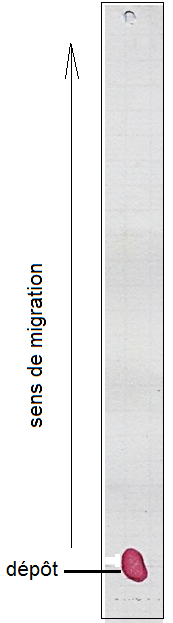 Résultat d'une chromatographie de pigments de feuille verte